Physical Education Teacher Dedicated educator with 12 years of experience seeking a position as physical education teacher. Maintains a passion for instilling in children the importance of lifelong learning, health, and fitness. Serves as a role model through extensive participation in fitness activities and coaching of competitive (Cricket / football / volleyball / athletics / ball badminton / handball / aerobic-dance) and noncompetitive activities with a focus on team sportsmanship, physical strength, endurance, and flexibility. Physical Fitness, Team Participation, Confidence Building, Goal Setting, Responsibility, Socialization GOVERNMENT CERTIFICATIONS •	Government of India - Certified as Meritorious Sportsman of Employment on Class-III & Class-IV post during Inter university competition. •	State Government of Andhra Pradesh - Inter University tournament 2000/2001. •	State Government of Andhra Pradesh - Inter University tournament 2001/2002. EDUCATION University of Madras - YMCA, Tamil Nadu, India Master of philosophy (M. Phil) Physical Education :- 2002 -2003             Graduated with 74% Honors : Specialization – Cricket Annamalai University, Tamil Nadu, India Master of Physical Education & Science (M.P.E.S) - 2000 to 2002 Graduated with 75% Honors : Specialization - Cricket University of Madras - YMCA, Tamil Nadu, India Bachelor of Physical Education (B.P.Ed) :- 1999 -2000               Graduated with 72% Honors : Specialization –Football/ Cricket University of Madras - YMCA, Tamil Nadu, India Bachelor of Physical Education & Science (B.P.E.S) :- 1996 -1999          Graduated with 74% Honors : Specialization – Football /Cricket 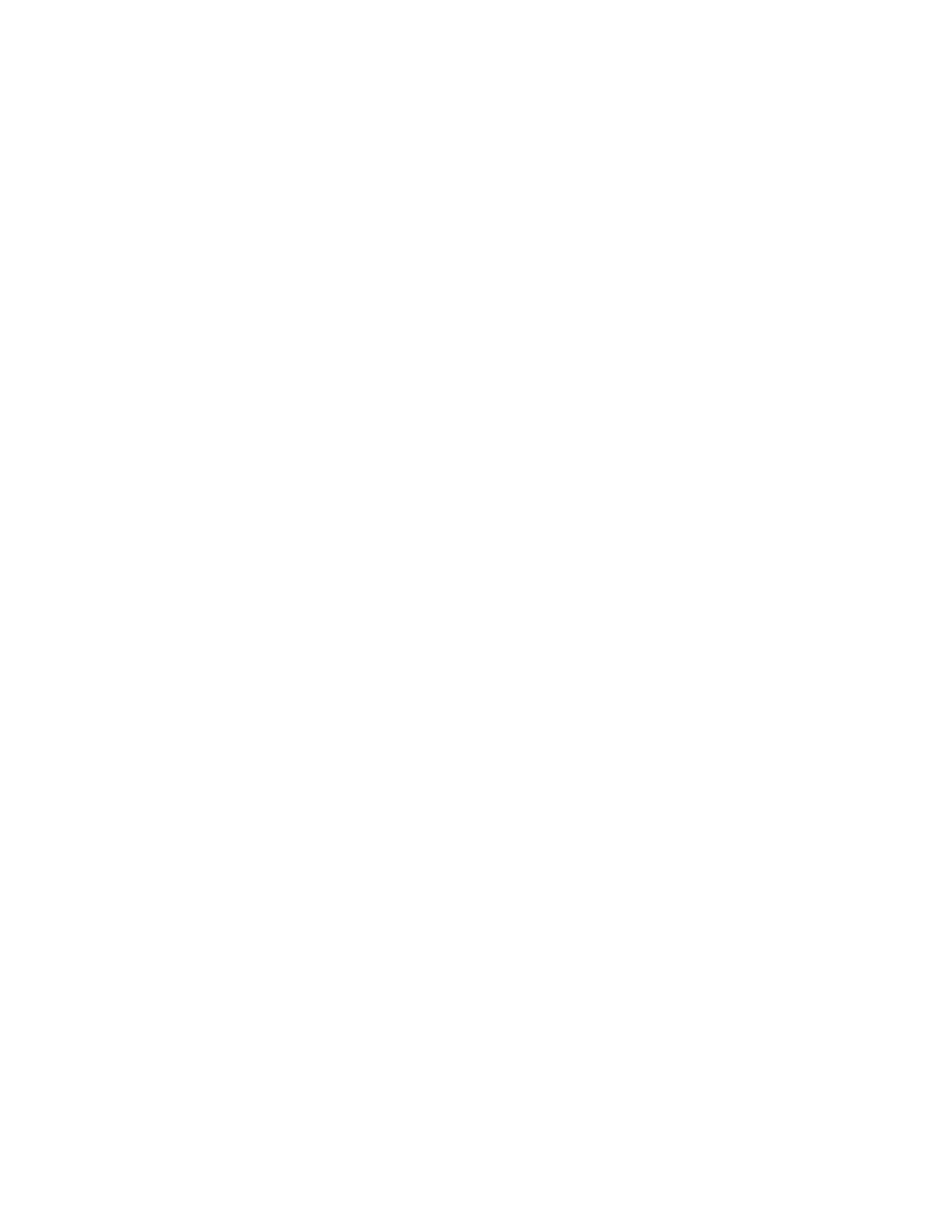 PROFESSIONAL EXPERIENCE  Physical Education Director, Modern International School Oman. (2013- till date) •	Taught physical education lessons that strengthened balance, coordination, agility and fine/gross motor skill development through hopping, jumping, skipping and running.     Higher-Grade Physical Education Teacher, P.S Senior       Secondary School, Chennai, Tamil Nadu, India (2005 - 2013). •	Manage a stimulating classroom with 75 students with responsibility for teaching, testing, grading, assessment, conduct, parent communications, and coordination of extracurricular and cricket & athletic activities. •	Instill in students a love of reading, writing and expression through guided, shared, and independent exercises including monthly book projects, creative sport assignments, Diorama creations, and oral presentations. •	Work closely with pullout resource room teachers to provide reluctant learners with sport learning reinforcement. •	Incorporate the use of technology in the learning process utilizing Reading Counts interactive sports quizzes. •	Serve as a member in the school of the Sport & Social Studies Curriculum Review Committee. •	Coordinate / supervise sport trips, camp outings, Parent-Teacher Sports Conferences. Physical Education Teacher, Jain Vidyaashram (CBSE) School, Chennai, Tamil Nadu, India (2004 - 2005). •	As the only physical education teacher, implemented the sport curriculum for all classes multicultural and students in areas of teaching, physical fitness, grading, assessment, and behavior modification. •	Succeeded in maintaining a structured classroom where students displayed a genuine interest in sports subject areas, participated in monthly activity projects, and met/exceeded personal & academic goals. •	Collaborated with pullout resource room teachers and tutored student's after-school in playing sport strategies. •	Orchestrated culturally influenced performances to celebrate sports & social studies months. •	Attended Tamil Nadu Board of Physical Education in-service workshops for nonpublic school teachers. Physical Educational Teacher (Part-time), St. John's Senior Secondary School, Chennai, Tamil Nadu, India (2002 - 2004). •	Incorporate the mission, vision and strategic direction of the school with diligent alignment to the district sport curriculum to meet the sport standards. •	Effectively plan and execute physical education lessons intended to encourage development of a long-term interest in the subject with hopes that it may contribute to an everlasting healthy self-image. Sports Program Coordinator :•	Collaboratively contributed to the creation of the "Performance Summative Evaluation Rubric by coaching Cricket & Football "during internship with sport Director. •	Facilitated in St. John's Senior Secondary School's attainment of Cricket & Football states accreditation, as well as the development of the Physical Education curriculum and report card.•	Held full responsibility for coordinating age-appropriate sporting activities for 50-60 children ranging from ages 6-15 divided into five separate age groups with counselor-child ratio of 1:9. •	Taught physical education lessons that strengthened balance, coordination, agility, and fine/gross motor skill development through hopping, jumping, skipping, and running. •	Worked closely with older children in areas of mentorship, aerobic-dance, peer mediation, and conflict resolution.    •	Maintained accident logs and reported behavioral problems       to supervisor. Cricket / Football / Volleyball & Aerobic-dance Coach:- •	Organized daily practices and tryouts for up to two teams per season (Cricket, Football, Volleyball or Aerobic-dance). •	Determined the best team lineup and positioning of players throughout evaluation of each player's physical ability and knowledge of playing strategies. •	Special state & national level : organized and refereed developmentally appropriate cricket, football, volleyball & Aerobic-dance games for using dribbling and throwing techniques of strengthen fine/gross motor skills. Daily Physical Education Activities:- •	Taught morning and afternoon sessions with responsibility for implementing a physical education curriculum for 50-60 children divided into various age groups ranging from ages 6-15. •	Organized age-appropriate sporting events that included cricket, football, handball, soccer, baseball, and volleyball, with a focus on game strategies, teamwork, and corporation. •	Discussed the dangers of violence, peer pressure, and the importance of health and hygiene. •	Ensure safety with the use of cones, site inspections, supervision, and ample provision of fluids. •	Managed inventory and purchasing of sporting equipment within the limited budget.                                                       Selected Cricket Skills & Accomplishments:-•	One of the continuous Guest Cricket Player of M/s. Park Sheraton International Group, Chennai, India. . •	Played & Won more than 200 TNCA league cricket match, organized by Tamil Nadu Cricket Association 3rd & 4th Division from 1998 to tilldate. •	State level winner of Tamil Nadu & Pondicherry (Inter Education Cricket Tournament) organized by YMCA, Chennai, India (1997). •	State winner of Tamil Nadu & Pondicherry (Inter Education Cricket Tournament) organized by Alagappa University, Karaikudi, Tamil Nadu, India (1996). •	State level runner (Cricket) of Tamil Nadu & Pondicherry, organized by Dr. Sivanthi Aditanar College of Physical Education, Tamil Nadu, India (2000). •	State level winner (Cricket) of Tamil Nadu, organized by TNCA (1994). •	State level winner (Cricket) of Tamil Nadu, organized by Dr. Navalur Nedunchezhiyan College of Engineering, Tamil Nadu, India (2001). •	4th State level runner (Collegiate Cricket Tournament), organized by Alagappa University college of physical Education & Alumni Association, Tamil Nadu, India (2001 & 2002). •	Played & Won more than 20 cricket league match, organized by Cuddalore District Cricket Association, Tamil Nadu, India (2000 - 2002). Computer Skills:- MS Office -Windows, MS Word, Excel, Power Point, Sport Pix, Spelling, Sport-Quiz and Math Blaster, Internet research related to sports information. Personal Data:- Date of Birth 	:	30th July - 1978 Sex / Marital Status 	:	Male / Married Languages Known 	:	English, Tamil Hobbies 	:	Playing Cricket, football, Reading books, & Surfing     Sport Info. ________________________ 